Профессиональное развитиеПринятие Федерального образовательного стандарта дошкольного образования и Профессионального стандарта педагога предъявляют новые требования к организации и содержанию дошкольного образования, к профессиональной квалификации педагогических работников, ставит перед ними новые, более сложные задачи. Увеличение и усложнение функций педагогических кадров в условиях перехода на стандарт дошкольного образования требуют постоянного профессионального развития педагогов.В ДОУ создан работоспособный педагогический коллектив, состоящий из 6 воспитателей и 1 музыкального руководителя, , 1 старшего воспитателяДля достижения цели поставлены следующие задачи:1. Повышение уровня теоретической подготовки педагогов.2. Организация работы по изучению и реализации новых образовательных стандартов и программ.3. Овладение педагогами инновационными методиками и внедрение их в педагогическую деятельность.4. Достижение более высоких результатов в воспитании, обучении и развитии детей дошкольного возраста.5. Способствовать раскрытию творческого потенциала педагогов.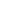 Формы работы Методы и приемы-дистанционное обучение по интересующей теме;-мозговой штурм;-педагогический совет (традиционный / нетрадиционный);-семинары;Консультации;Коллективный просмотр педагогической деятельности;-дискуссии;-деловая игра;-Вебинары;-портфолио;-тренинг;-смотры-конкурсы.-консультации;- самоанализ